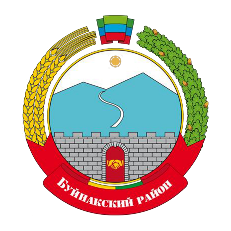 МИНИСТЕРСТВО ОБРАЗОВАНИЯ И НАУКИ   РЕСПУБЛИКИ ДАГЕСТАНМКОУ « АГАЧКАЛИНСКАЯ СРЕДНЯЯ ОБЩЕОБРАЗОВАТЕЛЬНАЯ ШКОЛА»Россия, республика Дагестан, 368213, Буйнакский район, сел.Агачкалаagachkala_school00@mail.ru№Наименование мероприятийНаименование мероприятийответственныеДата проведения1.Утверждение плана мероприятий по профилактике идеологии терроризма и экстремизма на 2020-2021годы Утверждение плана мероприятий по профилактике идеологии терроризма и экстремизма на 2020-2021годы Зам.дир. по ВРсентябрь2.- - Проведение Недели толерантности - Регулярное проведение на классных часах, уроках   истории и обществознания информационных пятиминуток о международном положении в мире с  последующим обсуждением с обучающимися вопросов внутренней и внешней политики России - Обследование школ на предмет оценки уровня антитеррористической защищённости, эффективности охранно-пропускного режима в зданиях школы.- - Проведение Недели толерантности - Регулярное проведение на классных часах, уроках   истории и обществознания информационных пятиминуток о международном положении в мире с  последующим обсуждением с обучающимися вопросов внутренней и внешней политики России - Обследование школ на предмет оценки уровня антитеррористической защищённости, эффективности охранно-пропускного режима в зданиях школы.Классные руководителиЗавуч по ВРРуководитель безопасности3 неделя ноября3.Конкурс рисунков «Террору-нет!»(4-6кл.) - Спортивные соревнования по мини футболу, баскетболу, волейболу, шахматам, настольному теннису , вольной борьбе в 3 возрастных группах, гиревому спорту (8-11 кл) «Спорт против террора» - Конкурс плакатов    «МЫ ПРОТИВ терроризма !» - Конкурс исследовательских и творческих работ «И гордо реет флаг державный», посвященный истории государственной символики РФ и РД. - Подготовка и проведение конкурса социальной рекламы «Будьте бдительны»    (май)-Конкурс методических разработок уроков по профилактике экстремизма (январь)Конкурс рисунков «Террору-нет!»(4-6кл.) - Спортивные соревнования по мини футболу, баскетболу, волейболу, шахматам, настольному теннису , вольной борьбе в 3 возрастных группах, гиревому спорту (8-11 кл) «Спорт против террора» - Конкурс плакатов    «МЫ ПРОТИВ терроризма !» - Конкурс исследовательских и творческих работ «И гордо реет флаг державный», посвященный истории государственной символики РФ и РД. - Подготовка и проведение конкурса социальной рекламы «Будьте бдительны»    (май)-Конкурс методических разработок уроков по профилактике экстремизма (январь)Учитель ИЗОУчитель физкультурыУчителя историиОктябрьМайЯнварьМартФевральМартапрель4.                                                           Акции проводимые в школе                                                           Акции проводимые в школе                                                           Акции проводимые в школе                                                           Акции проводимые в школе5.Акции:   «День без вредных привычек»           «Молодежь против экстремизма»           «Благодеяние» Проведение социально-значимых акций:- «Здоровое поколение выбирает!»-«Твой голос»-«Копилка добрых дел»-«Рука помощи» Акции:   «День без вредных привычек»           «Молодежь против экстремизма»           «Благодеяние» Проведение социально-значимых акций:- «Здоровое поколение выбирает!»-«Твой голос»-«Копилка добрых дел»-«Рука помощи» Ст.вожатаяСоциологПсихолог1 полугодие2полугодие6.                      Тематические классные часы:                      Тематические классные часы:                      Тематические классные часы:                      Тематические классные часы:7.«Давайте дружить народами»,«Возьмемся за руки, друзья»,«Нам надо лучше знать друг друга»,«Приемы эффективного общения»,«Все мы разные, но все мы заслуживаем счастья»,«Профилактика и разрешение конфликтов»,«Богатое многообразие мировых культур»,(1полугодие) «Толерантность и межнациональные конфликты. Как они связаны?»,«Мы жители многонационального края!»,«Что значит жить в мире с собой и другими?»«Чувствовать, думать, любить, как другие…»«Мы против насилия и экстремизма»«Наша истинная национальность – человек» и т.д. Классные руководителиКлассные руководители2полугодие                                   Родительские собрания                                   Родительские собрания                                   Родительские собрания                                   Родительские собрания8.Единые родительские собрания во всех классах «Родительский всеобуч»  (памятка для родителей - «Защищаем  права ребенка»,  «Ответственность родителей за воспитание и обучение детей», «Воспитание толерантности в семье».   Единые родительские собрания во всех классах «Родительский всеобуч»  (памятка для родителей - «Защищаем  права ребенка»,  «Ответственность родителей за воспитание и обучение детей», «Воспитание толерантности в семье».   СоциологКлассные руководители    февраль10.Проведение круглых столов с обсуждением вопросов, связанных с распространением экстремистских взглядов среди молодежи. Управление образования Буйнакского районапредставители АТК, МВД, ФСБ.Проведение круглых столов с обсуждением вопросов, связанных с распространением экстремистских взглядов среди молодежи. Управление образования Буйнакского районапредставители АТК, МВД, ФСБ.Представители АТК, МВД, ФСБ.Завуч по ВР,классные руководители, педагог- психолог,соц. педагог,    ноябрь